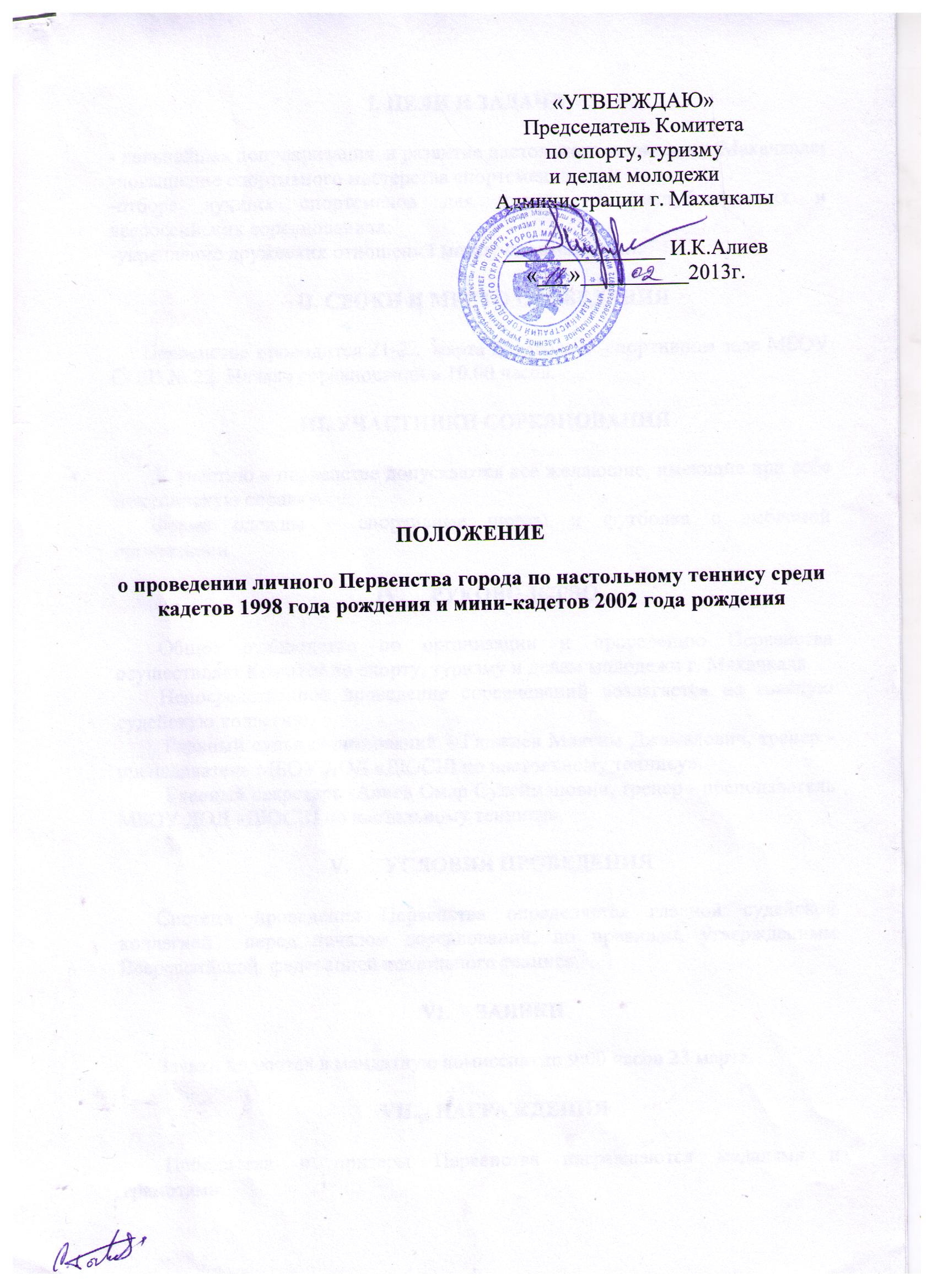 I. ЦЕЛИ И ЗАДАЧИ- дальнейшая популяризация  и развитие настольного тенниса в г. Махачкале;-повышение спортивного мастерства спортсменов;-отбора лучших спортсменов для участия в республиканских и всероссийских соревнованиях;-укрепление дружеских отношений между спортсменами. II. СРОКИ И МЕСТО ПРОВЕДЕНИЯ      Первенство проводится 21-22  марта 2013года в  спортивном зале МБОУ СОШ № 22. Начало соревнований в 10.00 часов.III. УЧАСТНИКИ СОРЕВНОВАНИЯ        К участию в первенстве допускаются все желающие, имеющие при себе медицинскую справку.         Форма одежды – спортивные шорты и футболка с эмблемой организации.РУКОВОДСТВО Общее руководство по организации и проведению Первенства осуществляет Комитет по спорту, туризму и делам молодежи г. Махачкала. Непосредственное проведение соревнований возлагается на главную судейскую коллегию.         Главный судья соревнований – Гаджиев Максим Джамалович, тренер - преподаватель МБОУ ДОД «ДЮСШ по настольному теннису». Главный секретарь -Алиев Омар Сулейманович, тренер - преподаватель МБОУ ДОД «ДЮСШ по настольному теннису».УСЛОВИЯ ПРОВЕДЕНИЯ       Система проведения Первенства определяется главной судейской  коллегией  перед началом соревнований, по правилам, утвержденным  Всероссийской  федерацией настольного тенниса.ЗАЯВКИ       Заявки подаются в мандатную комиссию до 9:00 часов 23 марта.        НАГРАЖДЕНИЯ        Победители и призеры Первенства награждаются медалями и грамотами.УСЛОВИЯ ФИНАНСИРОВАНИЯ        Расходы по проведению соревнований (подготовка места проведения соревнований, инвентарь, медобеспечение, канцтовары, оплата работы судей, обслуживающий персонал, медали, грамоты) несет Комитет по спорту, туризму и делам молодежи г. Махачкалы.	IХ. ОБЕСПЕЧЕНИЕ БЕЗОПАСНОСТИ УЧАСТНИКОВ И ЗРИТЕЛЕЙ  В целях достижения необходимой безопасности зрителей и участников во время пребывания на спортивных сооружениях запрещается проводить спортивные соревнования без предварительной проверки соответствующих условий, согласно рекомендациям по обеспечению безопасности и профилактики травматизма при занятиях ФК и спортом (приказ Комитета РФ по ФК и спорту от 01.04.93г. №44).         Контроль за выполнением требований безопасности возлагается на судейскую коллегию соревнований, директора спортсооружения  и ответственных лиц по организации спортивно-массовых мероприятий Комитета по спорту, туризму и делам молодежи Администрации г.Махачкалы.Х. СРОКИ ПРЕДСТАВЛЕНИЯ ОТЧЕТА      Главному судье соревнований предоставить отчет о проведенном мероприятии с приложением фотографий в Комитет по спорту, туризму и делам молодежи в течении 3-х календарных дней по окончании соревнований на бумажном и электронном носителях.    Ответственному по виду спорта (Гаджиев М.Д.) по окончании соревнований представить список спортсменов, вошедших в сборную команду г.Махачкалы среди юношей для участия в республиканских соревнованиях, бумажном и электронном носителях.     Ответственный - Хасбулатов Батырмурза Бийбулатович, 8928-805-90-90. Данное положение является официальным вызовом на соревнования.